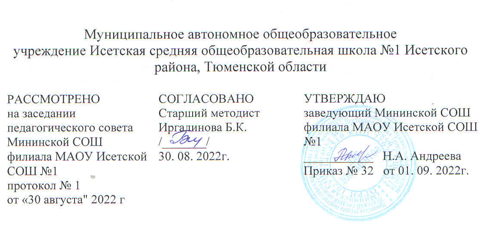 РАБОЧАЯ ПРОГРАММА по _географии(учебный предмет)______11________ (класс)2022-2023 учебный год(сроки реализации)Учитель : Трубицина Татьяна ПавловнаПервая квалификационная  категорияс. Минино,2022 г.Рабочая программа учебного предмета «география»__11_ классРазработана на основе ФГОС, по Географии 10-11 класс                    В.П. Максаковский программа по географии для 11 класса составлена в соответствии с Федеральным государственным образовательным стандартом (НОО, ООО или СОО), Примерной программой по географии и Рабочей программой по географии для 10-11 классов (В.П.Максаковский). Разработана на основе документов: учебного предмета, Программы воспитательной работы школы, учебного плана МАОУ Исетской СОШ №1.Планируемые результаты освоения учебного предмета.овладение основами картографической грамотности и использования географической карты как одного из «языков» международного общения;формирование картографической грамотности;овладение основными навыками нахождения, использования и презентации географической информации;формирование умений работать с разными источниками географической информации;формирование умений выделять, описывать и объяснять существенные признаки географических объектов и явлений;владение элементарными практическими умениями применять приборы и инструменты для определения количественных и качественных характеристик компонентов географической среды;формирование умений вести наблюдения за объектами, процессами и явлениями географической среды, их изменениями в результате природных и антропогенных воздействий, оценивать их последствия;формирование умений и навыков использования разнообразных географических знаний в повседневной жизни для объяснения и оценки разнообразных явлений и процессов, самостоятельного оценивания уровня безопасности окружающей среды, адаптации к условиям территории проживания, соблюдения мер безопасности в случае природных стихийных бедствий и техногенных катастроф;формирование представлений об особенностях экологических проблем на разных территориях и акваториях, умений и навыков безопасного и экологически целесообразного поведения в окружающей среде.Обучение географии в средней школе должно быть направлено на достижение следующих личностных результатов:российской гражданской идентичностью и гражданской позицией;мировоззрением  и  нравственным  сознанием, соответствующим современному уровню развития науки и общественной  практики, основанным  на  диалоге  культур, а  также осознанием своего места в поликультурном мире на основе усвоения общечеловеческих ценностей;толерантным сознанием и поведением в поликультурном мире, готовностью и способностью вести диалог с другими людьми;коммуникативными навыками сотрудничества в образовательной,  общественно  полезной,  учебно-исследовательской, проектной и других видах деятельности;готовностью и способностью к образованию, в том числе самообразованию, сознательным отношением к непрерывному образованию как условию успешной профессиональной и общественной деятельности.Метапредметные результаты освоения выпускниками средней школы программы по географии заключаются в формировании и развитии посредством географического знания:ставить учебные задачи, вносить изменения в содержание учебной задачи и выбирать наиболее рациональную последовательность ее выполнения;планировать и корректировать свою деятельность в соответствии с ее целями, задачами и условиями;оценивать  свою  работу  в  сравнении  с  существующими требованиями;пользоваться различными способами самоконтроля;классифицировать в соответствии с выбранными признаками, систематизировать и структурировать информацию;формулировать проблемные вопросы, искать пути решения проблемной ситуации;пользоваться навыками анализа и синтеза;искать и отбирать необходимые источники информации;представлять  информацию  в  различных  формах(письменной и устной) и видах;работать с разными видами текстов(учебным текстом и внетекстовыми  компонентами) —  научно-популярными, публицистическими, художественными:  составлять  тезисный план, выводы, конспект, тезисы выступления; переводить информацию из одного вида в другой(текст в таблицу, карту в текст и т. п.);использовать различные виды моделирования исходя из учебной задачи;создавать собственную информацию и представлять ее в соответствии с учебными задачами;составлять рецензии, аннотации;выступать перед аудиторией, придерживаясь определенного стиля при выступлении;вести дискуссию, диалог;находить приемлемое решение при наличии разных точек зрения.Программа предусматривает формирование у учащихся общеучебных умений и навыков, овладение ими универсальными способами учебной деятельности. На базовом уровне это:умение работать с картами различной тематики и разнообразными статистическими материалами;определение сущностных характеристик изучаемого объекта; самостоятельный выбор критериев для сравнения, сопоставления, оценки и классификации объектов;поиск нужной информации по заданной теме в источниках различного типа, в том числе в геоинформационных системах;обоснование суждений, доказательств; объяснение положений, ситуаций, явлений и процессов;владение основными видами публичных выступлений; презентации результатов познавательной и практической деятельности. Перечень УУДучебно-познавательные:умения и навыки планирования учебной деятельности - самостоятельно организовывать свою познавательную деятельность: ставить цель, определять задачи для её достижения, выбирать пути решения этих задач;умения и навыки организации учебной деятельности: организация рабочего места, режим работы;умения и навыки мыслительной деятельности: выделение главного, анализ и синтез, индукция и дедукция, классификация, обобщение, построение ответа, формулирование выводов, решение задач;умения и навыки оценки и осмысления результатов своих действий: организация само- и взаимоконтроля, рефлексивный анализ;формирование умений различать факты, гипотезы, причины, следствия, доказательства, законы, теории.информационно-технологические:умение при помощи реальных объектов и информационных технологий самостоятельно искать, отбирать, анализировать и сохранять информацию по заданной теме;использование для решения познавательных и коммуникативных задач различных источников информации;способность задавать и отвечать на вопросы по изученным темам с пониманием и по существу.коммуникативные:умения работать в группе: слушать и слышать других, считаться с чужим мнением и умение отстаивать свое, организовывать совместную работу на основе взаимопомощи и уважения;владение монологической и диалогической речью. Способность понимать точку зрения собеседника и признавать право на иное мнение;умения обмениваться информацией по теме курса, фиксировать её в процессе  коммуникации.рефлексивные:владение навыками контроля и оценки своей деятельности, умением предвидеть возможные результаты своих действий;организация учебной деятельности: постановка цели, планирование, определение оптимального соотношения цели и средств.                                        Основное содержание.Раздел2: Региональная характеристика мира -30час Тема №6: Зарубежная Европа(8ч.)Европа. Экономико-географическое положение. Население Зарубежной Европы. Хозяйство стран. Промышленность. Транспорт туризм. Наука и финансы. Охрана окружающей среды.  Географический рисунок расселения и хозяйства. Субрегионы и страны Зарубежной Европы. Субрегион Восточная Европа. Общие особенности хозяйства и населения ФРГ. Сравнительная характеристика двух стран Европы: Швеции и Италии. Интеграционные процессы в Европе.Тема №7: Зарубежная Азия . Австралия. (7ч.)  Экономико-географическое положение. Состав. Природные условия и ресурсы. население. Хозяйство Зарубежной Азии. Охрана окружающей среды. Субрегион Восточная Азия. Китай. Япония .Индия. Австралия. Тема №8: Африка. (4ч.)        Общая характеристика Африки. Экономико-географическое положение. Природные условия и ресурсы. Население и хозяйство. Субрегионы Северной и Тропической Африки. Тема № 9: Северная Америка (6ч.)        Общая характеристика США. Население, хозяйство. География промышленности. География сельского хозяйства. Транспорт. Отдых и туризм. Охрана окружающей среды. Макрорайоны США. Канада.Тема №10: Латинская Америка(2ч.)          Общая характеристика Латинской Америки. Бразилия.Тема №11: Россия в современном мире (2ч.)Раздел3: Глобальные проблемы человечества.  - 2ч.Тема №11: Глобальные проблемы человечества. ( 2ч.)         Обоснование глобальных проблем человечества. Глобальные прогнозы , гипотезы и проекты. Стратегия устойчивого развития.Календарно-тематическое планированиепо географии в 11 классе (34ч.)№ п/пРаздел.Тема раздела, урокаКол-во часовДата Дата № п/пРаздел.Тема раздела, урокаКол-во часовПлан Факт Региональная характеристика мира.(30ч.)Региональная характеристика мира.(30ч.)Региональная характеристика мира.(30ч.)Региональная характеристика мира.(30ч.)Региональная характеристика мира.(30ч.)1Зарубежная Европа (8ч.)Общая характеристика Зарубежной Европы. Территория, границы, положение, природные условия и ресурсы, население301.092Хозяйство. Промышленность. Сельское хозяйство. Практическая работа №1308.093Транспорт, наука и финансы, отдых и туризм, охрана окружающей среды315.094. Географический рисунок расселения и хозяйства.122.095Субрегионы и страны Зарубежной Европы. Практическая работа №2129.096Федеративная Республика Германия106.107Сравнительная характеристика двух стран Европы. Практическая работа №3113.108Итоговый урок по теме: Зарубежная Европа120.109Зарубежная Азия. (7ч.)Общая характеристика Зарубежной Азии. Территория, границы, положение, природные условия и ресурсы, население.127.1010 Хозяйство, охрана окружающей среды.210.1111Субрегионы Зарубежной Азии.                   Практическая работа №4217.1112Китай.124.1113Япония.101.1214Индия 108.1215Австралия115.1216Африка (4ч.) Общая характеристика Африки. Положение. Население Хозяйство Африки.122.1217Субрегионы Африки.Практическая работа №5112.0118Сопоставление Северной и тропической Африки.119.0119Обобщение темы Африка.126.0120Северная Америка.(6ч.)Общая характеристика США. Население .302.0221Хозяйство .Промышленность 309.0222Сельское хозяйство.316.0223Макрорегионы США.102.0324Канада.109.0325Обобщение по теме: Северная Америка.116.0326Латинская Америка (3ч.)Положение. Природные ресурсы. Население 123.0327Бразилия.106.0428Обобщение темы: Латинская Америка.113.0429Россия в современном мире.(2ч.) Место России в мировой политике, в мировом природно-ресурсном потенциале.120.0430Место России в мировом хозяйстве.127.0431Глобальные проблемы человечества (2ч.)Обоснование глобальных проблем человечества.104.0532Стратегия устойчивого развития.111.0533Повторение .111.0534Итоговая контрольная работа.118.05